О закрытии дошкольной группыМБОУ «Большеатменская СОШ»Красночетайского районаЧувашской Республики             На основании Федерального закона от 06.10.2003 N 131-ФЗ  "Об общих принципах организации местного самоуправления в Российской Федерации", Федерального закона от 29 декабря 2012 года № 273-ФЗ «Об образовании в Российской Федерации» и в связи с малочисленностью контингента воспитанников администрация Красночетайского районап о с т а н о в л я е т:       1. Закрыть дошкольную группу МБОУ «Большеатменская СОШ»  Красночетайского района Чувашской Республики, расположенного по адресу: д. Испуханы, ул. Школьная, д.15-а  с 24 ноября 2019 года. Обучающихся дошкольных групп перевести в дошкольную группу МБОУ «Большеатменская СОШ», находящееся по адресу: Чувашская Республика, Красночетайский район, д. Большие Атмени, ул. Речная д.100.        2. Руководителю МБОУ «Большеатменская СОШ»   Ейкову А.М. осуществить в установленном законодательством порядке необходимые организационно-правовые мероприятия, связанные с закрытием дошкольной группы до 24 ноября 2019 года.       3. Контроль за исполнением настоящего постановления возложить на заместителя главы администрации - начальника отдела образования администрации Красночетайского района Чувашской Республики И.Н. Живоеву.4. Настоящее постановление вступает в силу со дня его официального опубликования.Глава администрацииКрасночетайского района						      А.В. БашкировЧĂВАШ РЕСПУБЛИКИ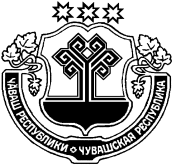 ХĔРЛĔ ЧУТАЙ РАЙОН администрацийĔЧУВАШСКАЯ РЕСПУБЛИКА  АДМИНИСТРАЦИЯ КРАСНОЧЕТАЙСКОГО РАЙОНАйышĂну 23.09.2019  352  №Хĕрлĕ Чутай салиПОСТАНОВЛЕНИЕ23.09.2019  № 352село Красные Четаи